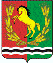 АДМИНИСТРАЦИЯМУНИЦИПАЛЬНОГО ОБРАЗОВАНИЯ РЯЗАНОВСКИЙ СЕЛЬСОВЕТ
АСЕКЕЕВСКОГО РАЙОНА ОРЕНБУРГСКОЙ ОБЛАСТИПОСТАНОВЛЕНИЕ =====================================================================25.01.2021                                       с. Рязановка                                         № 05-пОб изменении (о присвоении, уточнении) адреса земельного участка, находящегося в собственности Свиридова А. А.В связи с проведенной инвентаризацией и изменением адресов объектов, расположенных на улице  Кинельская в  с. Рязановка Асекеевского района Оренбургской области:Уточнить адрес земельного участка, находящегося в собственности Свиридова Александра Анатольевича на основании Свидетельства на право собственности на землю РФ-ХХIХ ОРБ-05-15 № 0851721 от 16 октября 1995 года, регистрационная запись № 21 от 6 октября 1995 года.Местоположение: Асекеевский район, Рязановская сельская администрация, с. Рязановка, ул. Центральная, на:  Оренбургская область, Асекеевский муниципальный район, сельское поселение, Рязановский сельсовет, Рязановка село,  Кинельская улица, дом 93 (девяносто три).Настоящее постановление вступает в силу после его подписания.Глава муниципального образования                                              А.В. БрусиловРазослано: прокурору района, Администрации района, в дело, Свиридову А.А..